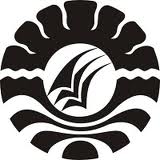 SKRIPSIPENERAPAN  STRATEGI  PEMBELAJARAN  BERBASIS  MASALAH (PBM) UNTUK MENINGKATKAN HASIL BELAJAR PADA MATA PELAJARAN IPA SISWA KELAS V SD NEGERI TIDUNG KECAMATAN RAPPOCINI KOTA MAKASSARSULFIANIPROGRAM STUDI PENDIDIKAN GURU SEKOLAH DASARFAKULTAS ILMU PENDIDIKANUNIVERSITAS NEGERI MAKASSAR2016